UNITED STATESSECURITIES AND EXCHANGE COMMISSIONWashington, D.C. 20549__________________FORM 8-KCURRENT REPORTPursuant to Section 13 or 15(d) of theSecurities Exchange Act of 1934Date of Report: September 27, 2018(Date of earliest event reported)PRINCIPAL FINANCIAL GROUP, INC.(Exact name of registrant as specified in its charter)711 High Street, Des Moines, Iowa 50392(Address of principal executive offices)(515) 247-5111(Registrant’s telephone number, including area code)Check the appropriate box below if the Form 8-K filing is intended to simultaneously satisfy the filing obligation of the registrant under any of the following provisions:]  Written communications pursuant to Rule 425 under the Securities Act (17 CFR 230.425)]  Soliciting material pursuant to Rule 14a-12 under the Exchange Act (17 CFR 240.14a-12)]  Pre-commencement communications pursuant to Rule 14d-2(b) under the Exchange Act (17 CFR 240.14d-2(b))]  Pre-commencement communications pursuant to Rule 13e-4(c) under the Exchange Act (17 CFR 240.13e-4(c))__________________Item 2.02	Results of Operations and Financial ConditionThe slide presentation attached hereto as Exhibit 99, and incorporated herein by reference, will be presented at Principal Financial Group, Inc.'s Tokyo Investor Event on September 28, 2018, and may be used by the company in various other presentations to investors. The slide presentation is furnished and not filed pursuant to instruction B.2 of Form 8-K.Item 7.01	Regulation FD DisclosureThe slide presentation attached hereto as Exhibit 99, and incorporated herein by reference, will be presented at Principal Financial Group, Inc.'s Tokyo Investor Event on September 28, 2018, and may be used by the company in various other presentations to investors. The slide presentation is furnished and not filed pursuant to Instruction B.2 of Form 8-K.Item 9.01	Financial Statements and Exhibits(d)	ExhibitsSIGNATUREPursuant to the requirements of the Securities Exchange Act of 1934, the registrant has duly caused this report to be signed on its behalf by the undersigned thereunto duly authorized.PRINCIPAL FINANCIAL GROUP, INC.By: /s/ John Egan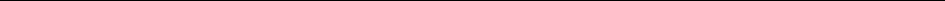 Name:	John EganTitle: Vice President - Investor RelationsDate: September 27, 2018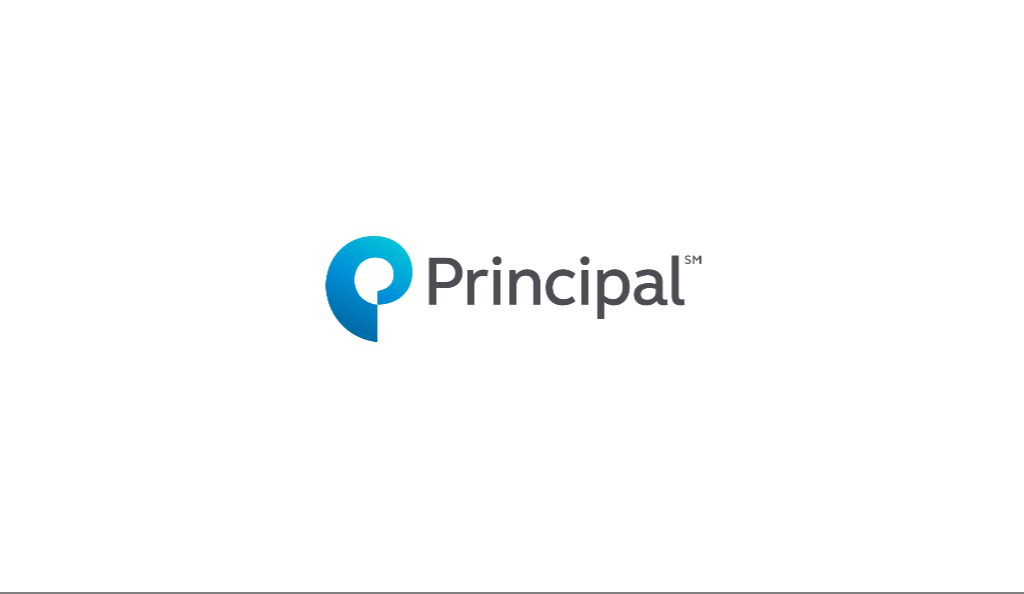 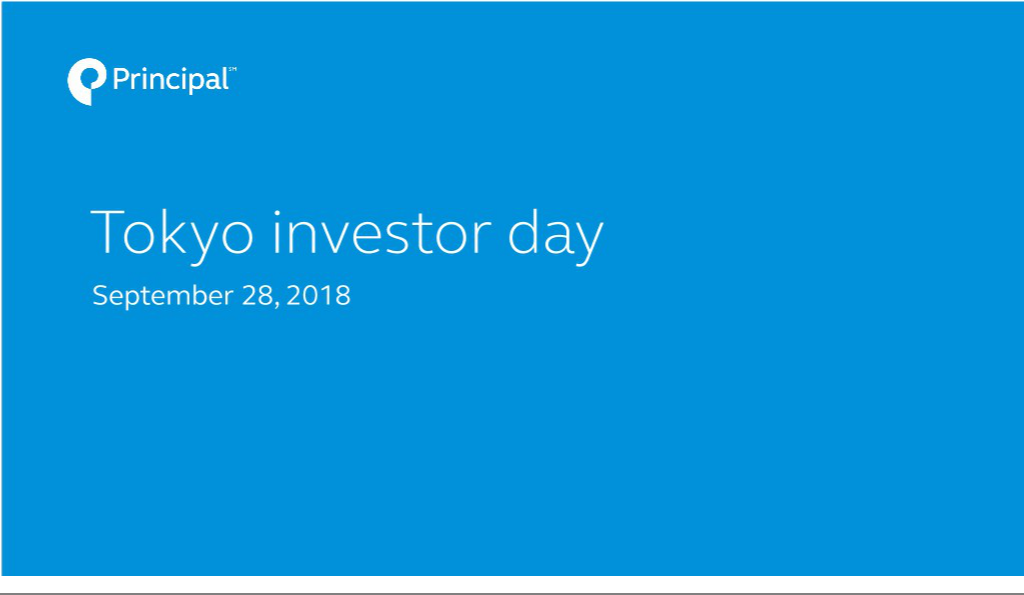 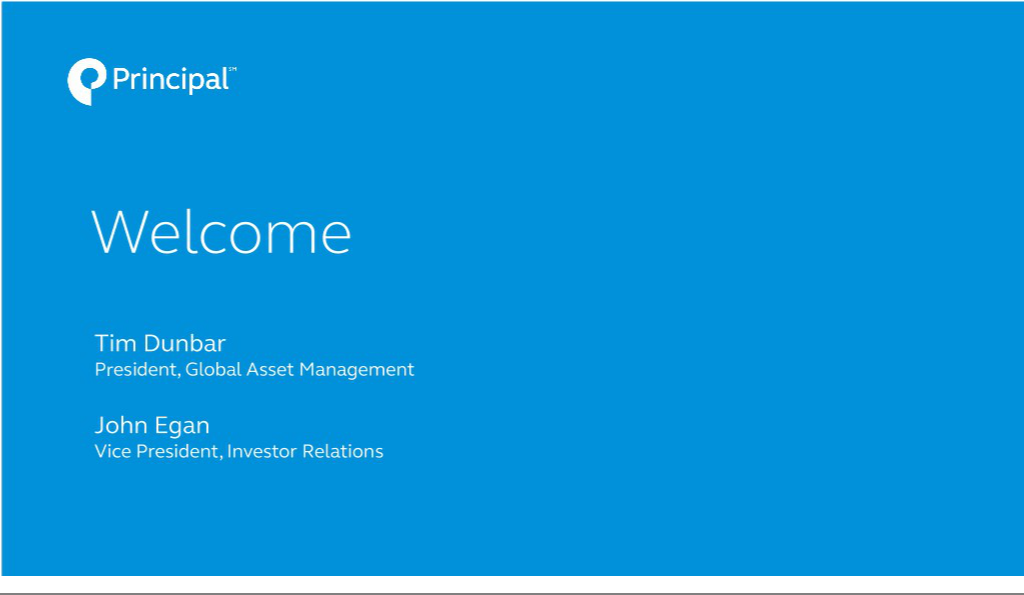 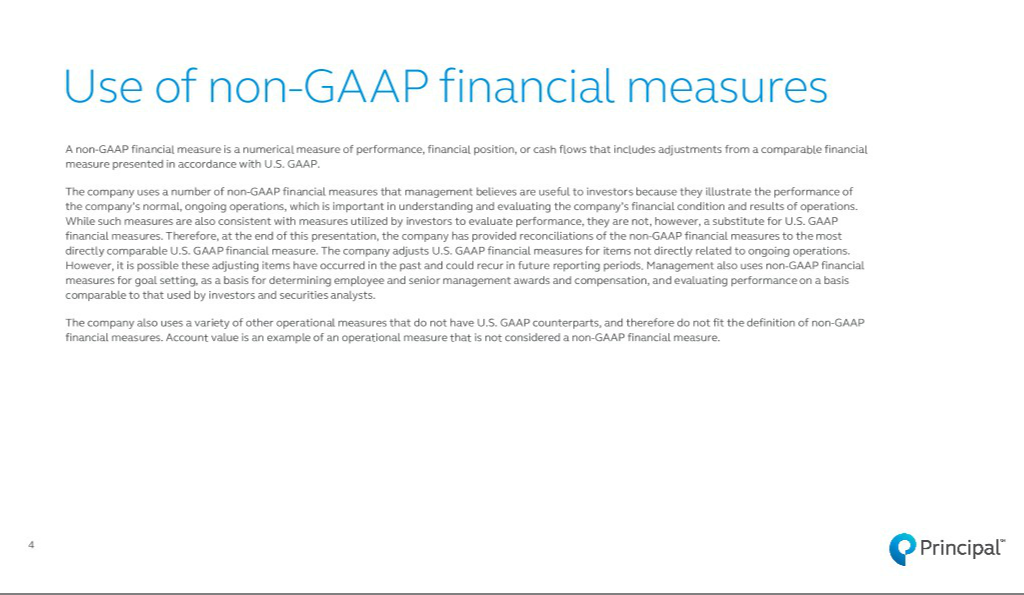 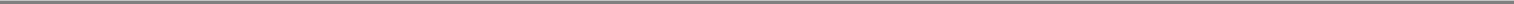 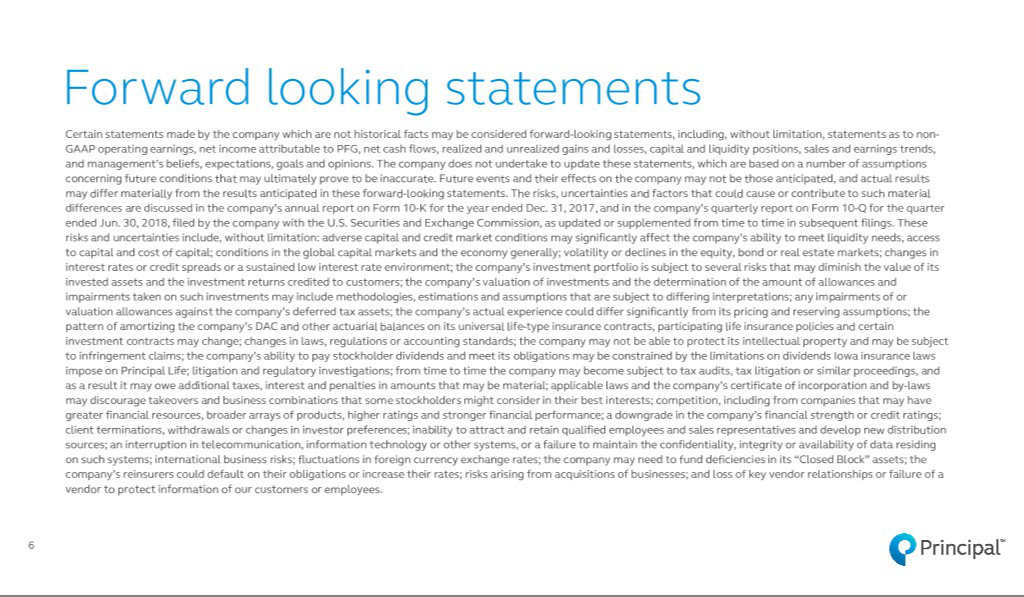 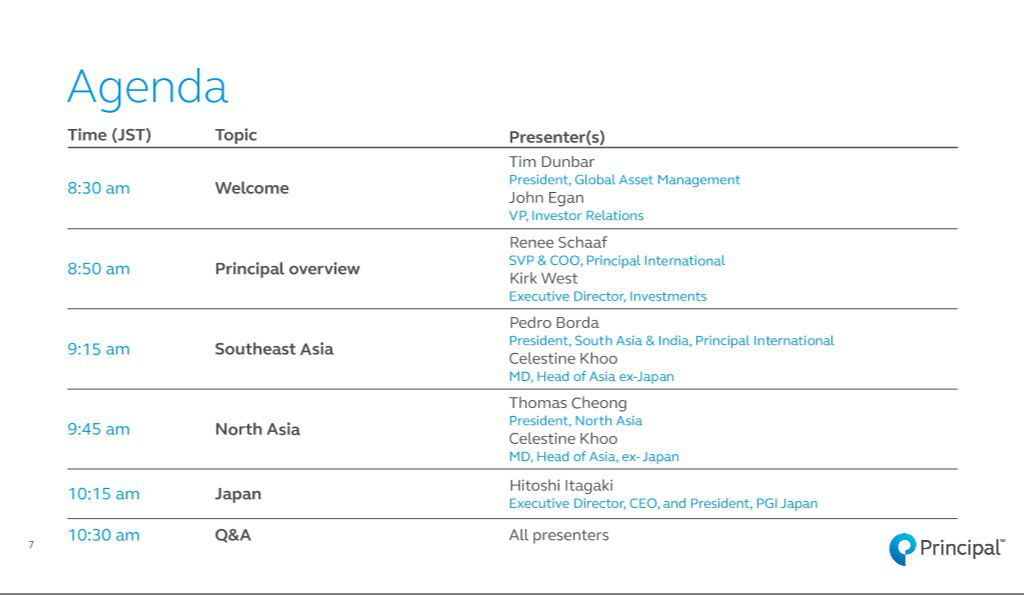 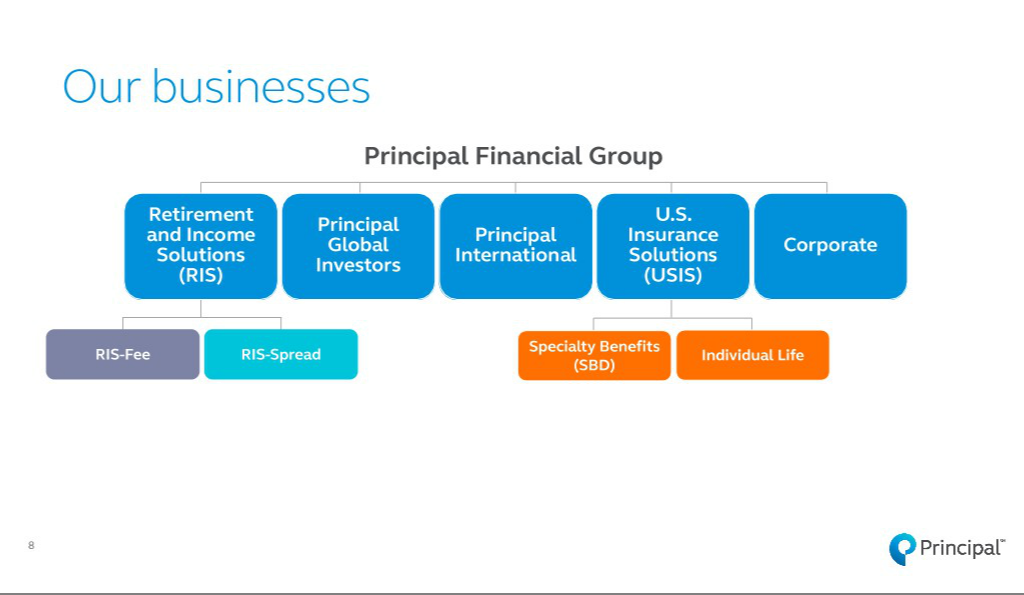 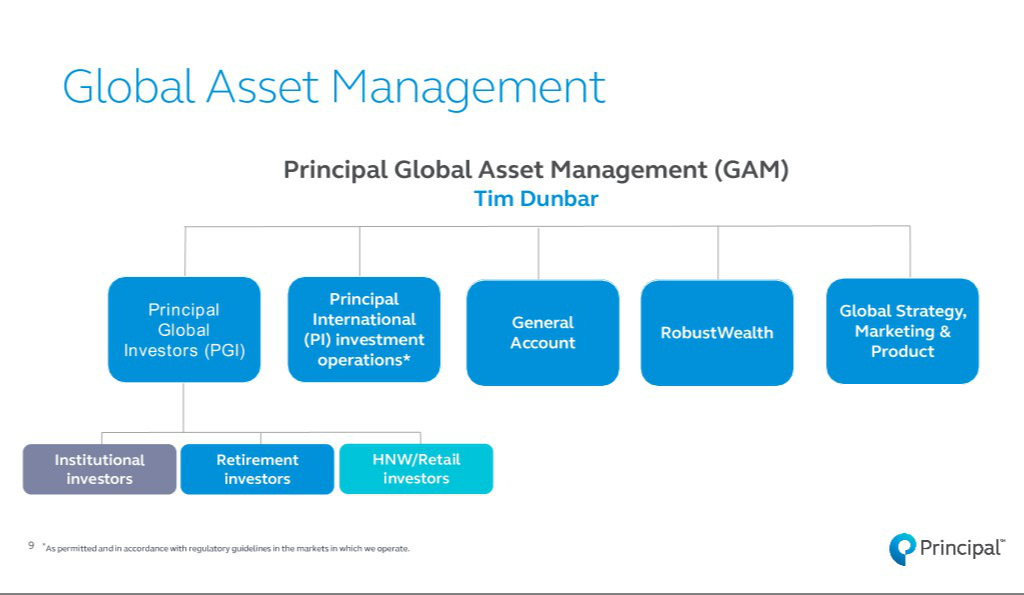 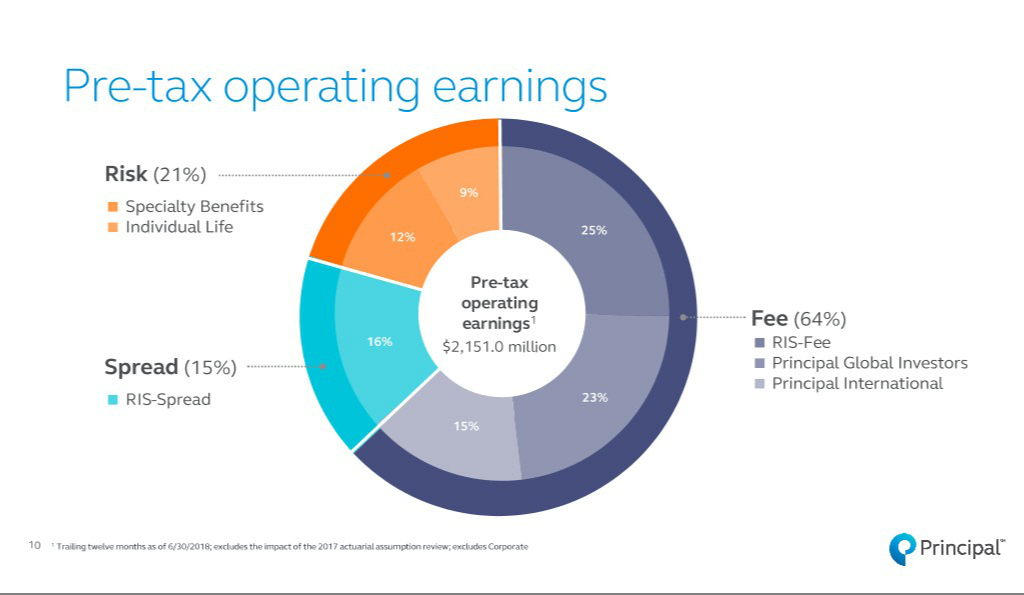 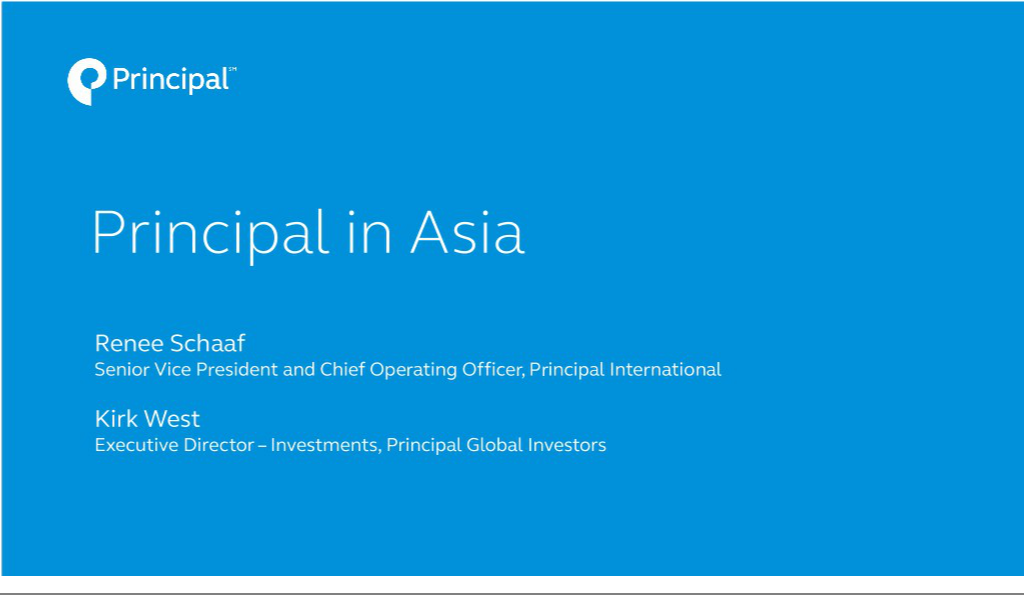 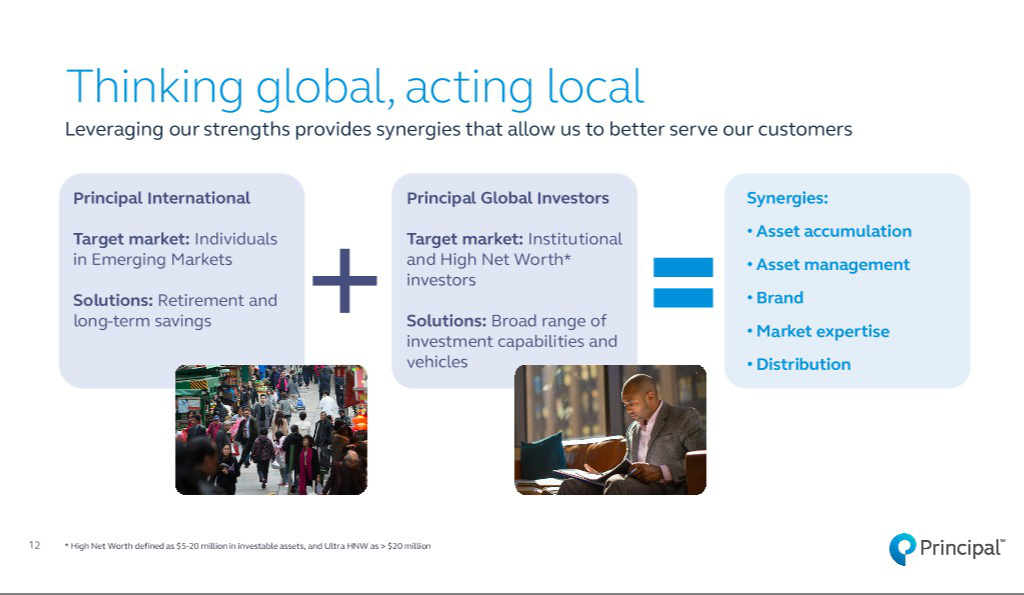 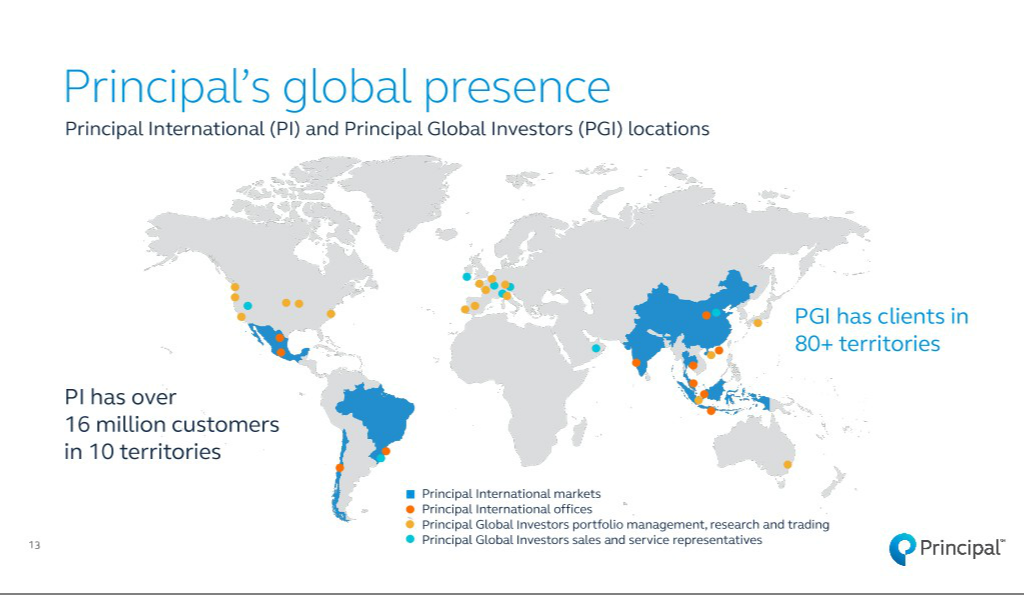 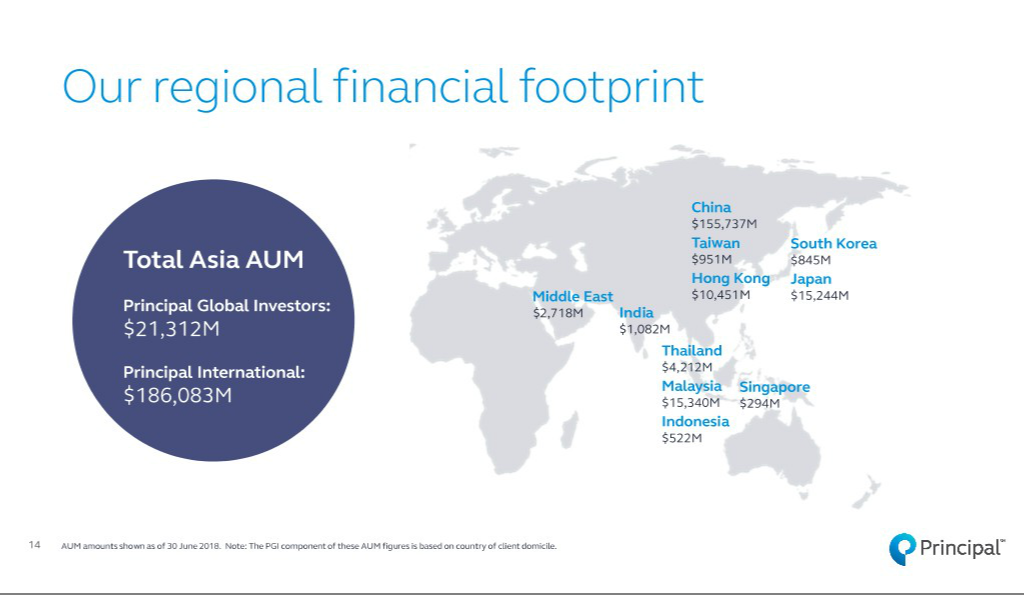 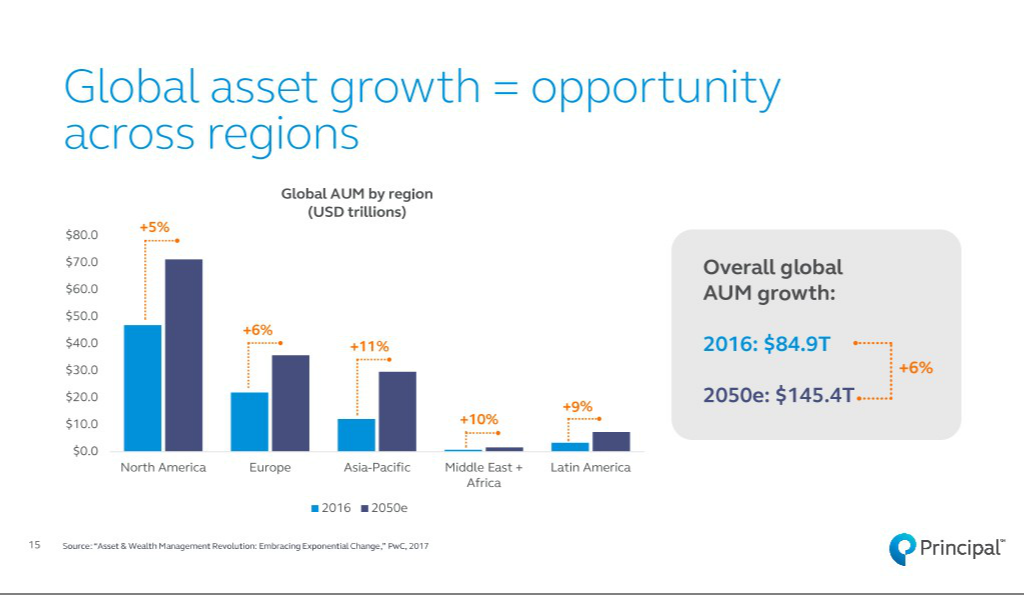 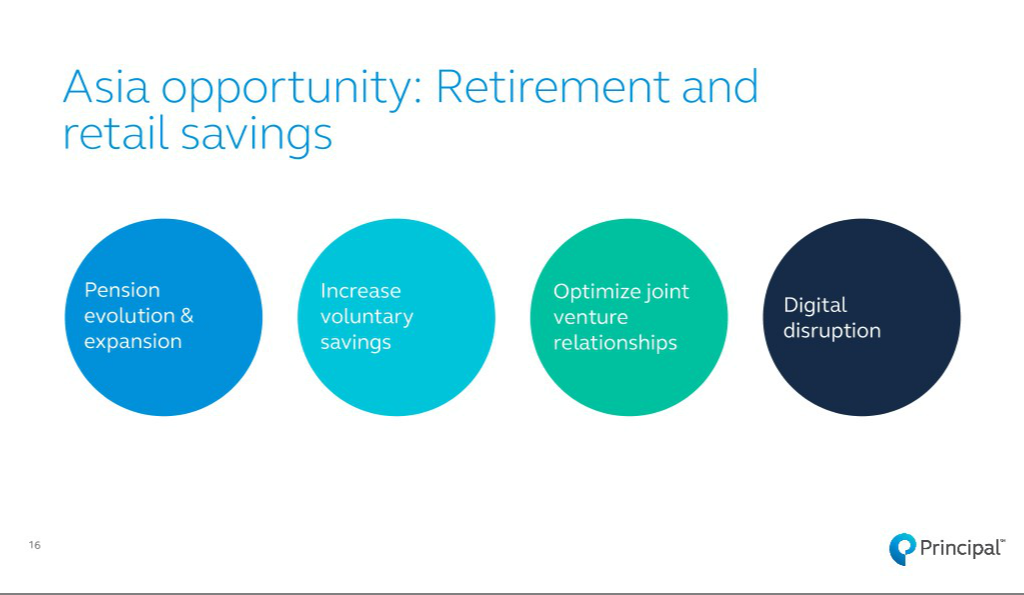 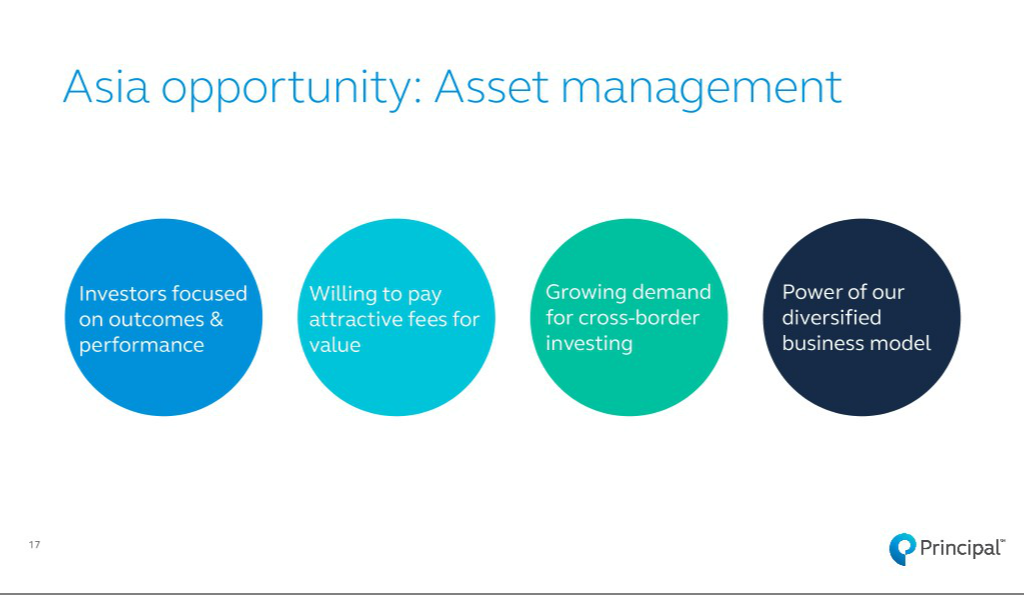 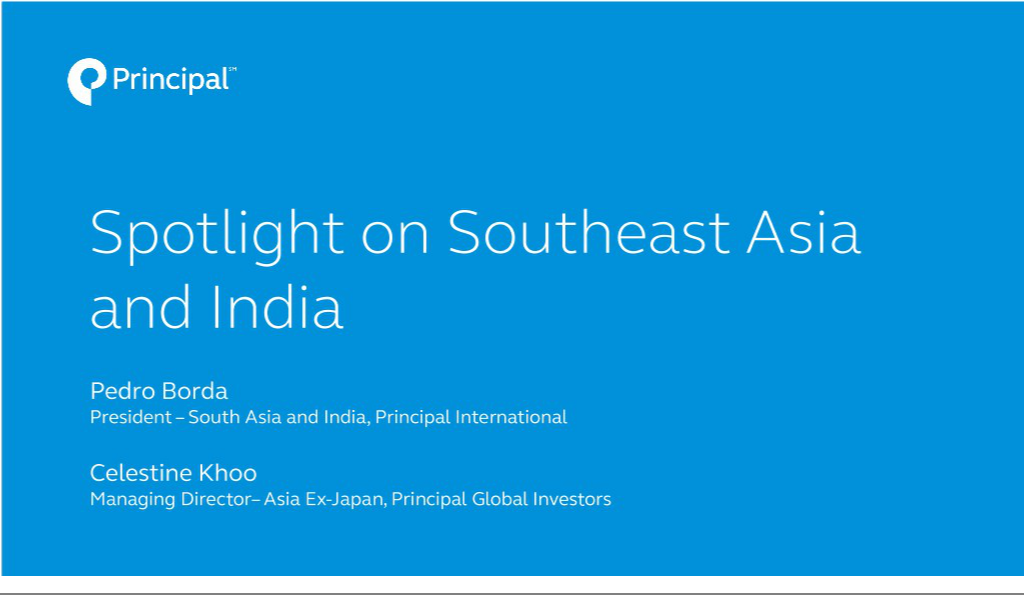 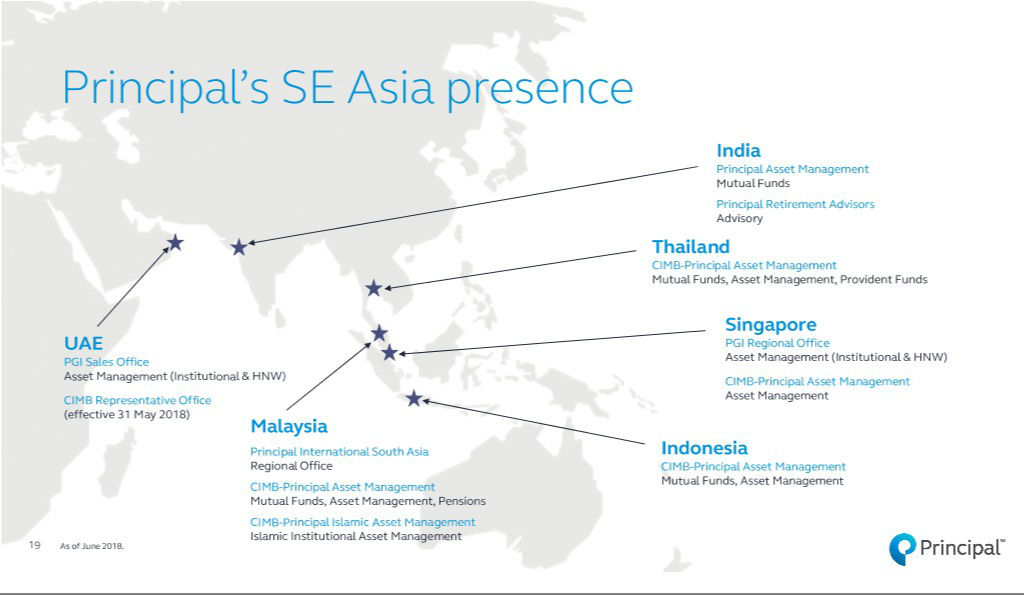 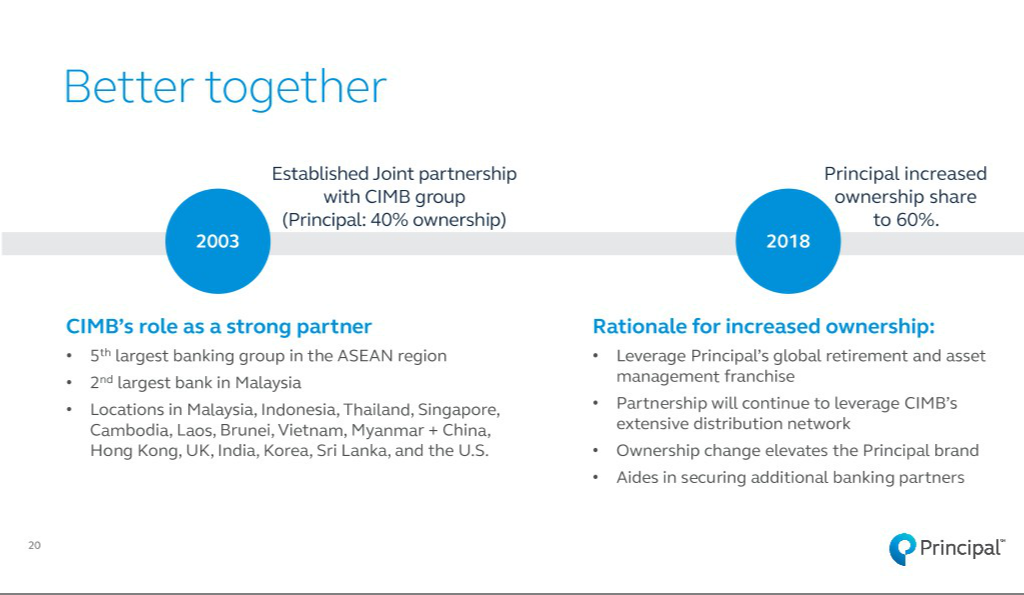 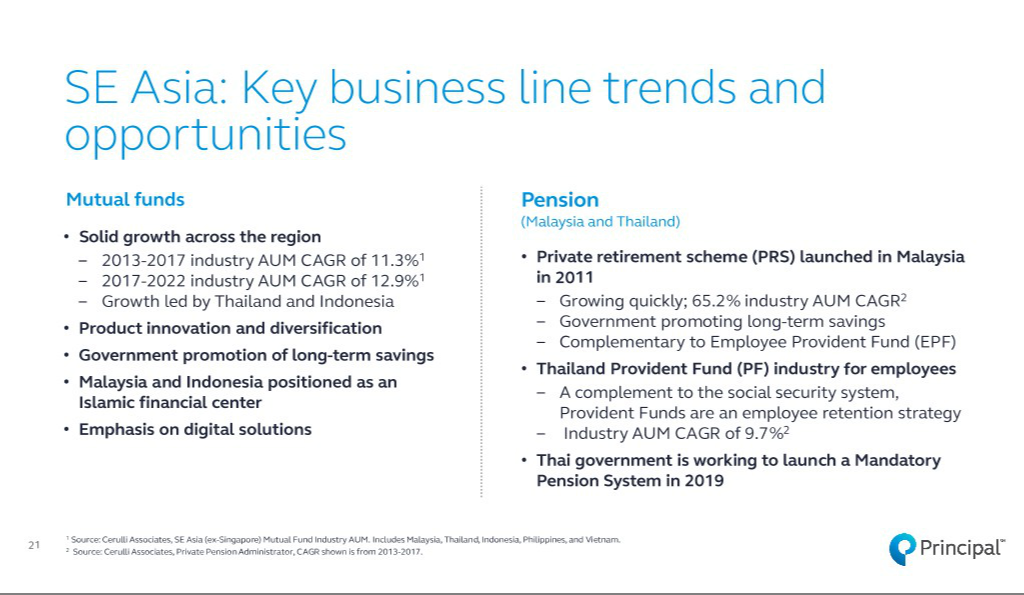 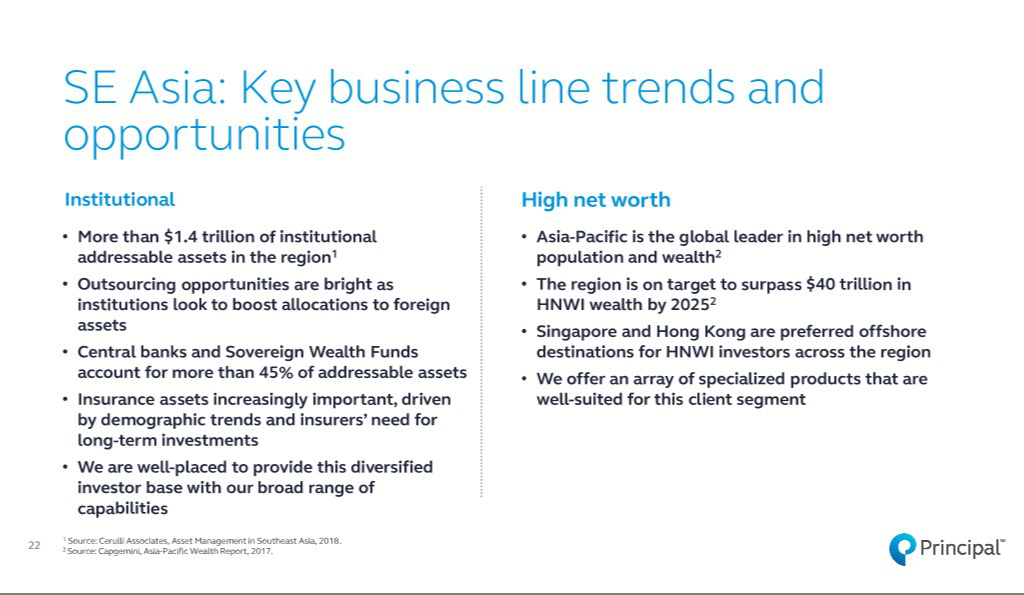 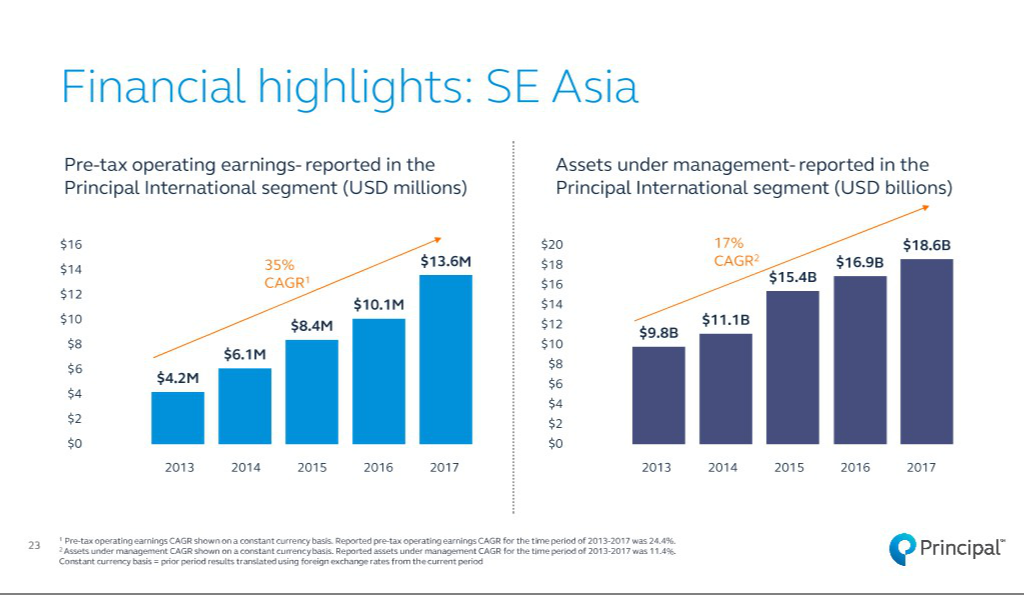 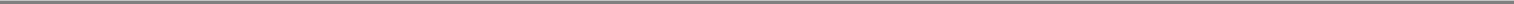 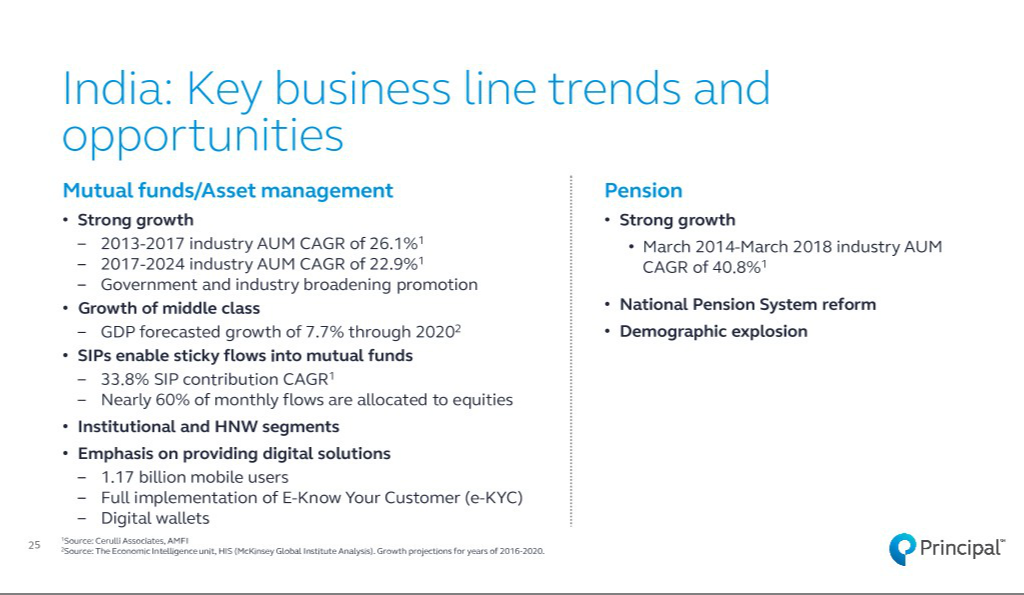 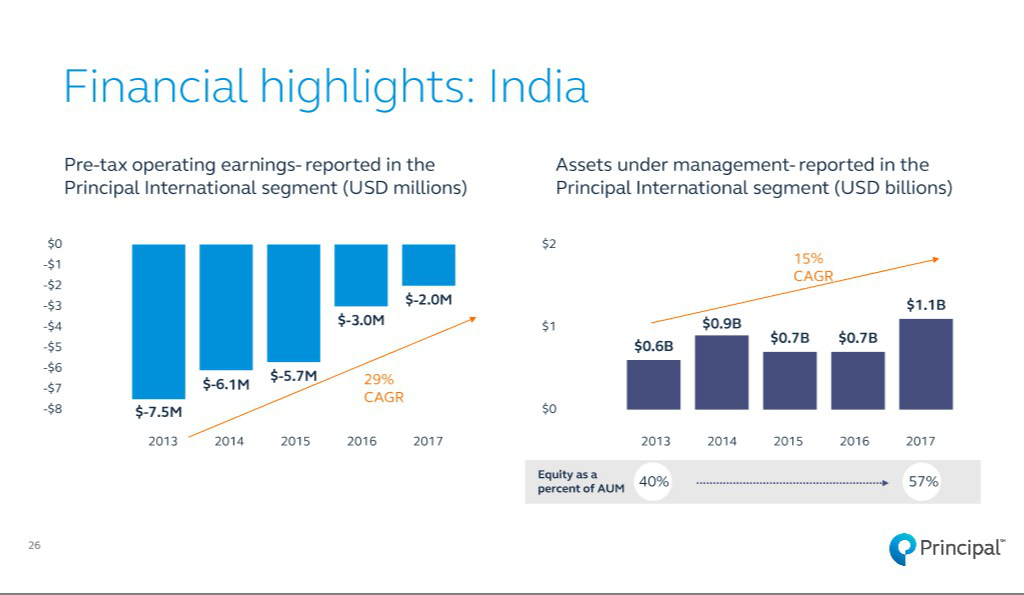 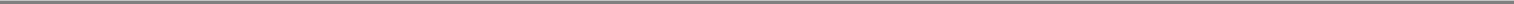 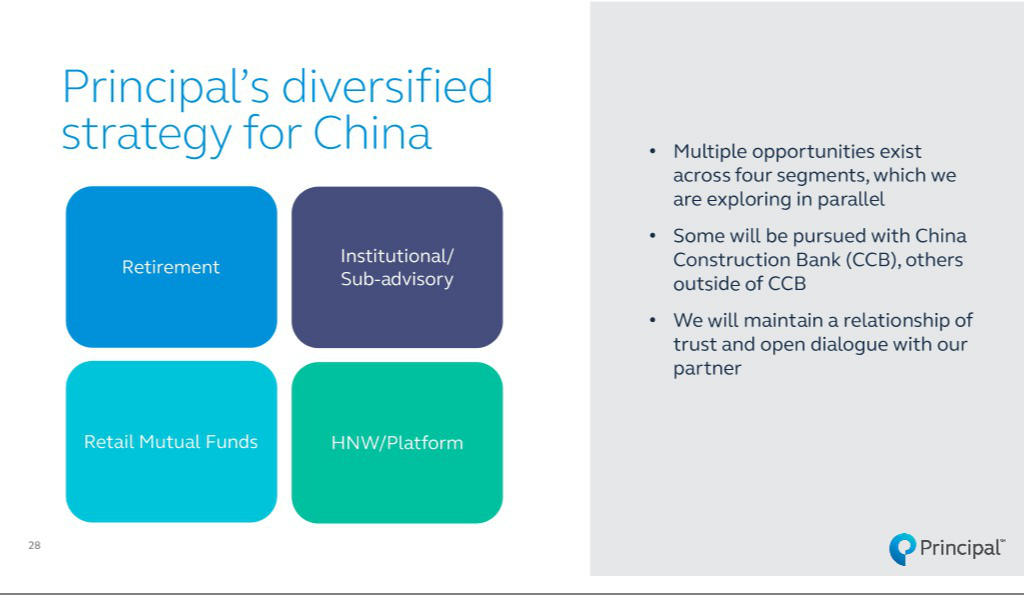 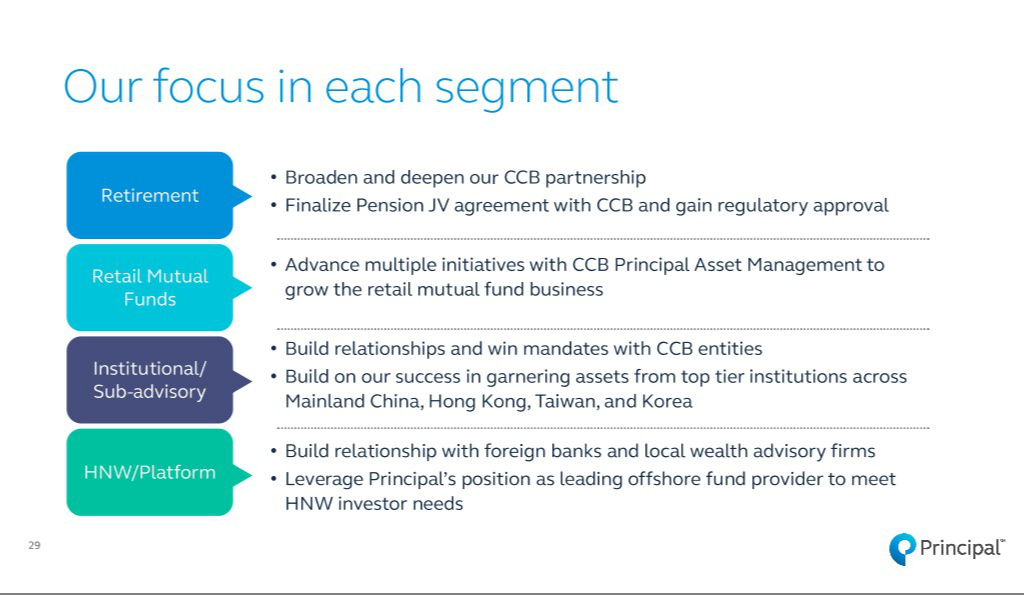 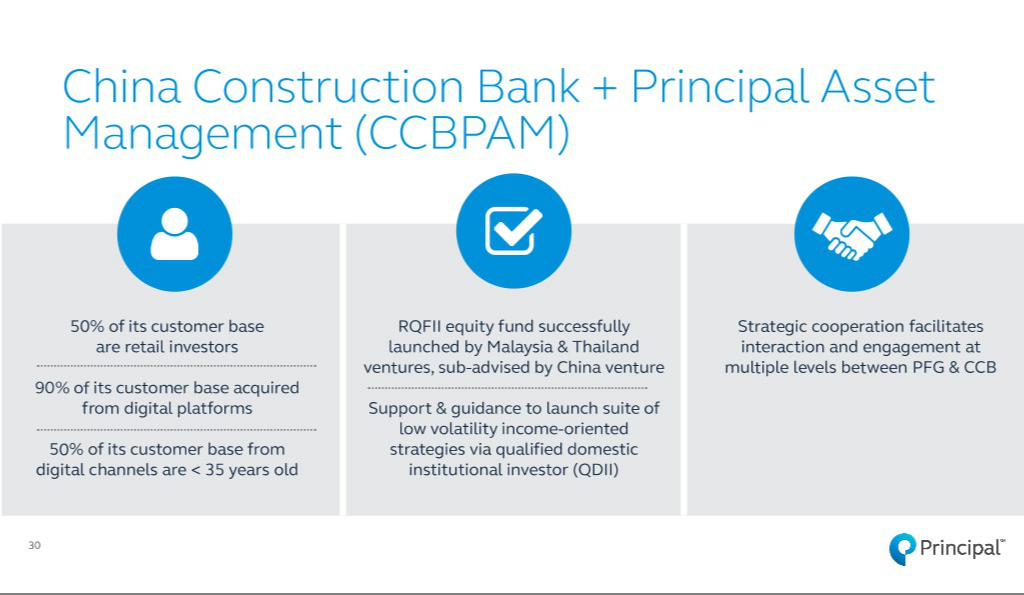 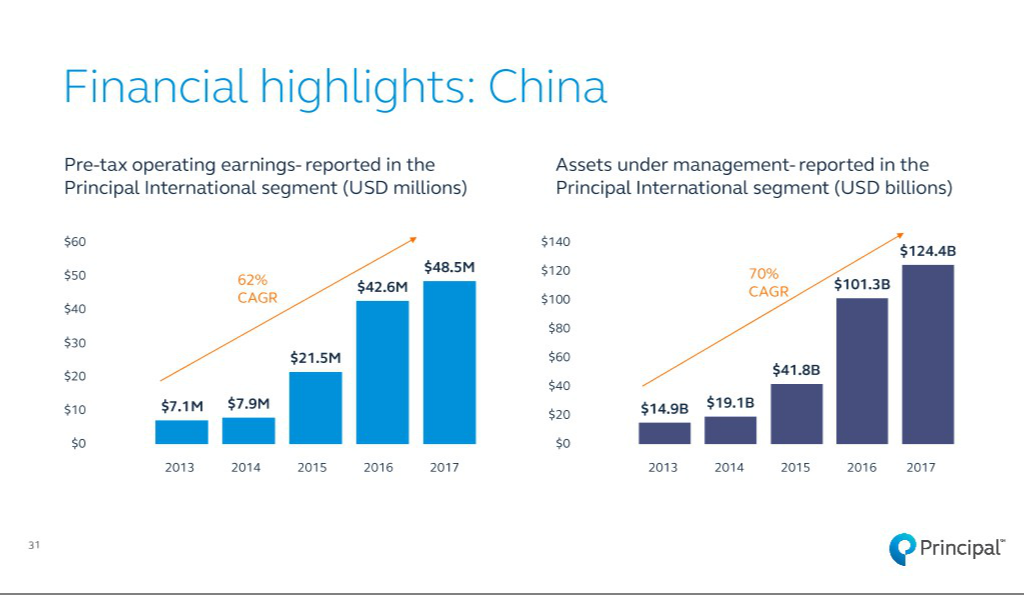 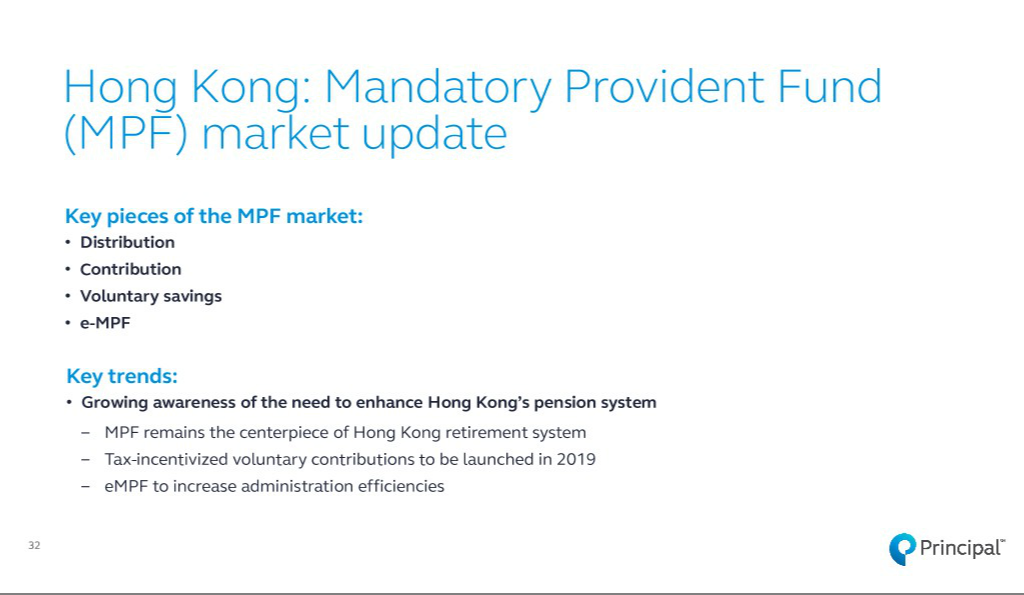 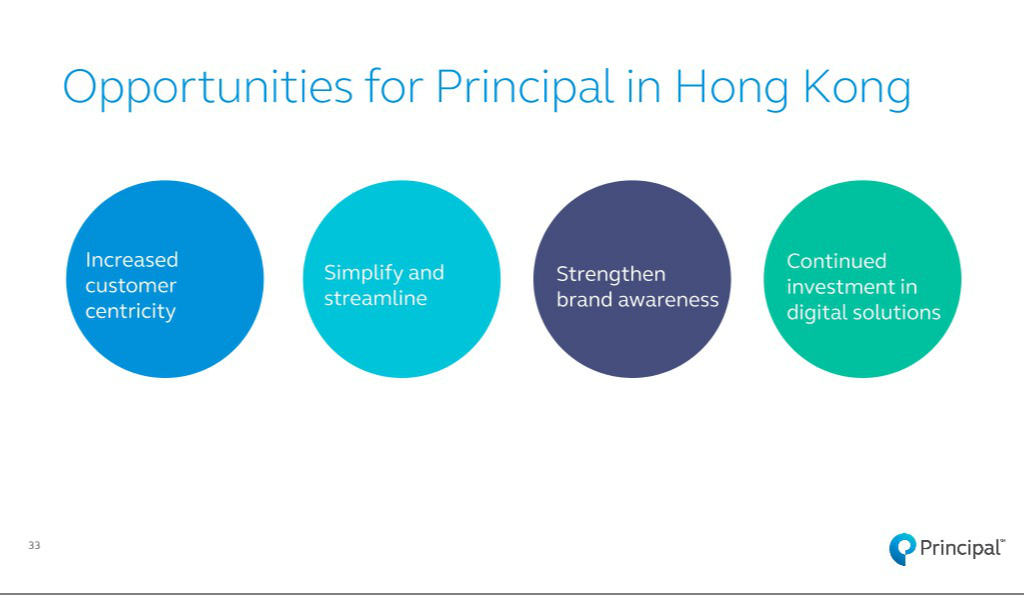 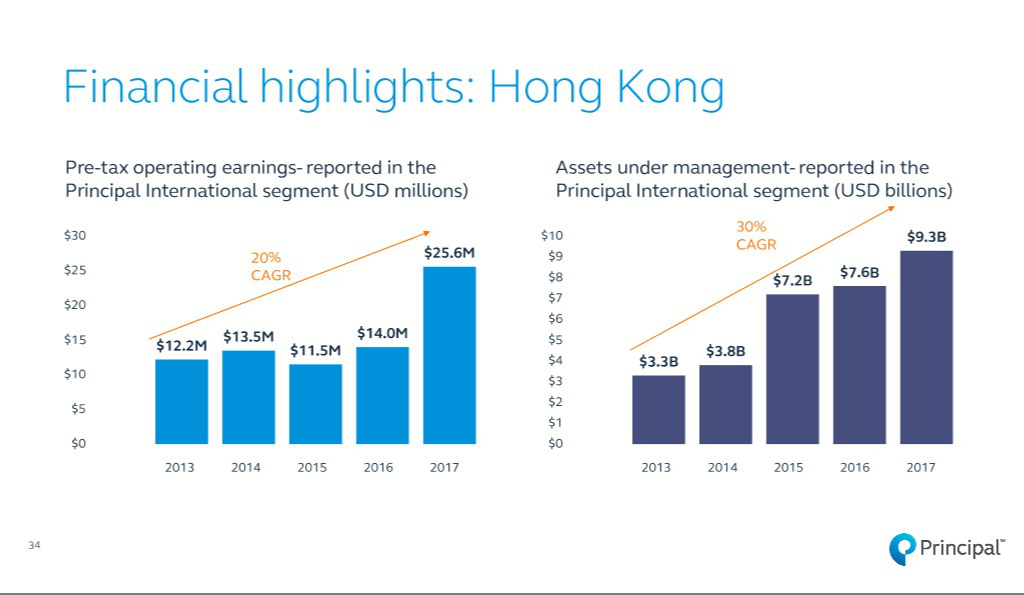 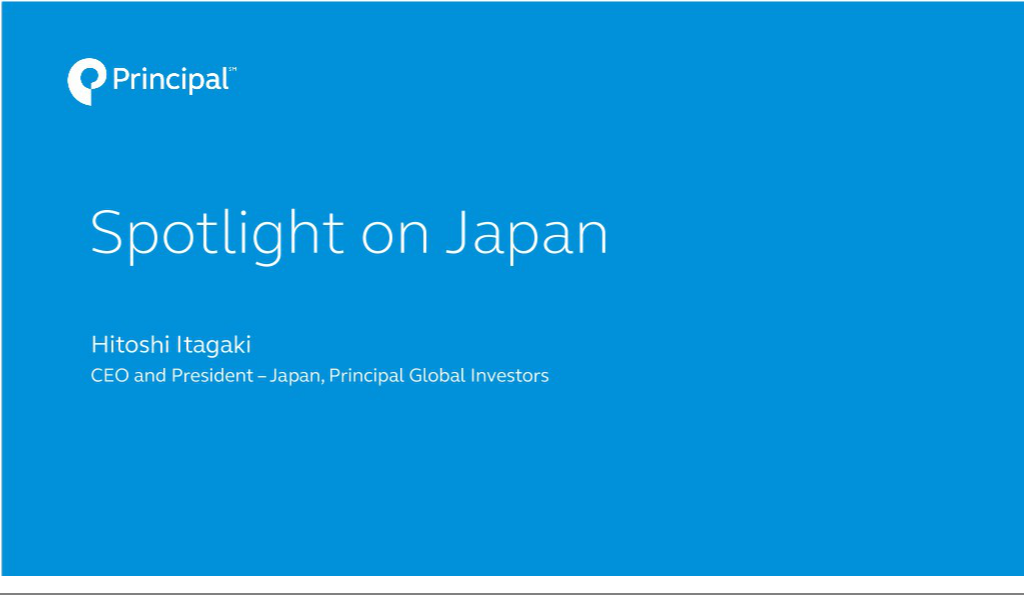 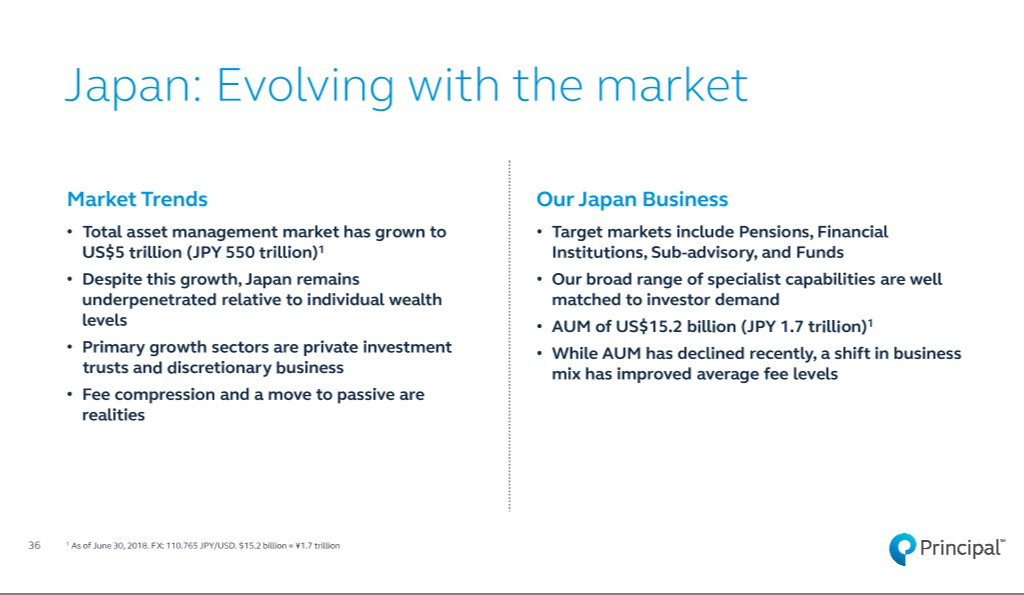 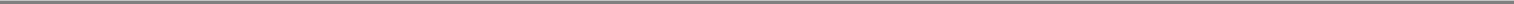 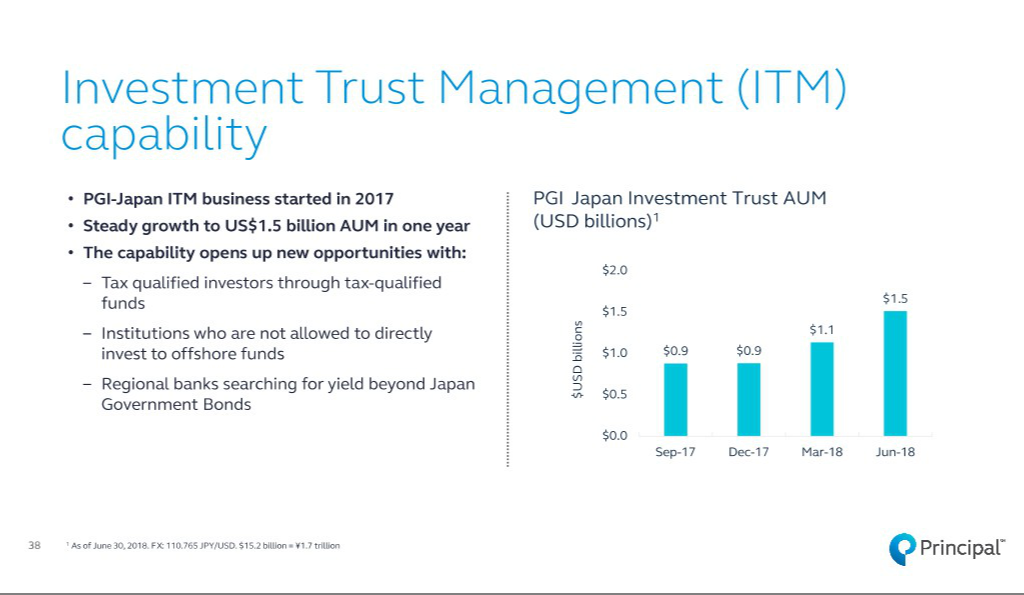 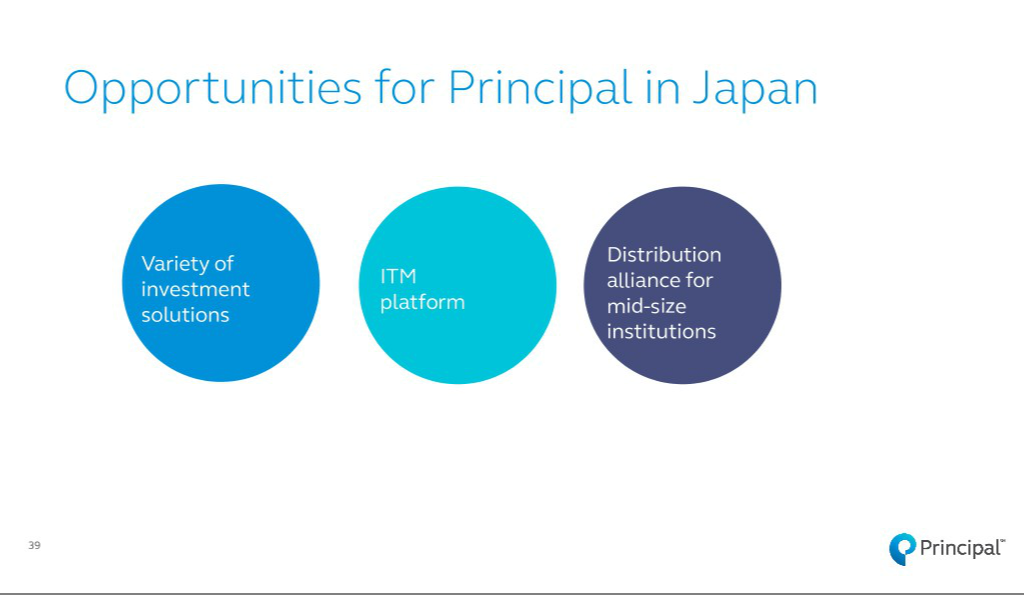 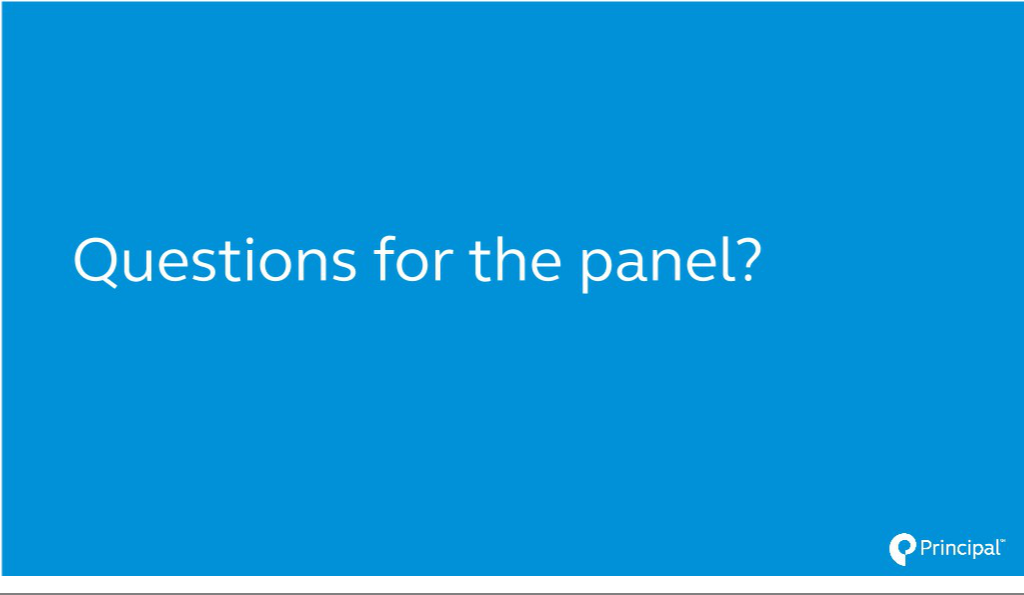 Delaware1-1672542-1520346(State or other jurisdiction(Commission file number)(I.R.S. Employerof incorporation)Identification Number)Exhibit No.Exhibit No.DescriptionDescription99Slide presentation presented at Principal Financial Group, Inc.'s Tokyo Investor Event on September 28, 2018. The slideSlide presentation presented at Principal Financial Group, Inc.'s Tokyo Investor Event on September 28, 2018. The slidepresentation is furnished and not filed pursuant to Instruction B.2 of Form 8-K.presentation is furnished and not filed pursuant to Instruction B.2 of Form 8-K.